بسمه تعالی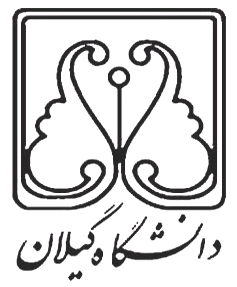 تغيير عنوان پايان نامهمدیر محترم تحصیلات تکمیلی دانشکده علوم  ریاضی بدین وسیله به استحضار می رساند موضوع  پايان نامه كارشناسي ارشد / رساله دكتري  آقای / خانم                        دانشجوی رشته         گرايش	              ورودی      سال   	در حضور اساتيد راهنما، مشاور و هیات داوران و نماينده ي تحصيلات تكميلي دانشكده از عنوان:به عنوان:  در تاریخ                              تغيير يافت.ردیفهیات داورانسمتمرتبه علمیامضاءدکتراستاد راهنمادکتراستاد مشاوردکترداور دکترداور دکترداور دکترنماینده تحصیلات تکمیلی دانشکده